	                         บันทึกข้อความ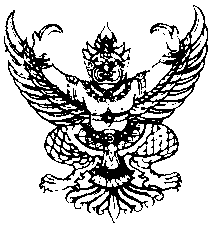 ส่วนราชการ  วิทยาลัยนวัตกรรมและการจัดการ มหาวิทยาลัยราชภัฏสงขลา วิทยาเขตสตูล โทร.8100                       ที่  	      		             		วันที่			เรื่อง   ขออนุมัติจัดซื้อวัสดุสำหรับจัดโครงการ.......................................เรียน   	ผู้อำนวยการสำนักงานวิทยาเขตสตูล                       ด้วยข้าพเจ้า                                   .มีความประสงค์ซื้อ/จ้าง..................................................... เพื่อใช้ในราชการ                                              เนื่องจาก                                                    .                                                           
โดยมีรายการ ตามเอกสาร การกำหนดรายละเอียดคุณลักษณะเฉพาะของพัสดุและราคากลาง ดังแนบ       ทั้งนี้ ขอเสนอแต่งตั้งบุคคลต่อไปนี้  ดังนี้1. ผู้กำหนดคุณลักษณะของพัสดุที่จัดหาและกำหนดราคากลาง1.1						ตำแหน่ง ผู้กำหนดคุณลักษณะ 2. คณะกรรมการตรวจรับพัสดุ 2.1 					 	ตำแหน่ง  ประธานกรรมการ2.2 						ตำแหน่ง  กรรมการ		2.3 						ตำแหน่ง  กรรมการและเลขานุการ	3. โดยใช้งบประมาณที่ได้รับจัดสรร     บริหารงานหลักสูตร/คณะ.......................................................................................    วัสดุรายบุคคล ........................................................................................................    โครงการ ...................................................................................แนบโครงการที่ได้รับการอนุมัติจึงเรียนมาเพื่อโปรดพิจารณาอนุมัติ 	 ……………………………………………………….ผู้ขอซื้อ/จ้าง                                                    (………………………………………………………)ความเห็นหัวหน้าสำนักงานวิทยาเขตสตูลเรียน คณบดี       เพื่อโปรดพิจารณา        อนุมัติ/มอบฝ่ายพัสดุคณะดำเนินการ        ไม่อนุมัติ เนื่องจาก..........................................       ..............................................................................                                   ...............................                                   ........./........./.........ความเห็นผู้อำนวยการสำนักงานวิทยาเขตสตูล       อนุมัติดำเนินการ       ไม่อนุมัติ เนื่องจาก.................................................................................................................................................................                        ...............................                                                          ........./........./.........เอกสารที่ต้องแนบ *ตรวจสอบก่อนส่งคณะ  แหล่งที่มาราคากลางเอกสารที่ต้องแนบ *ตรวจสอบก่อนส่งคณะ  แหล่งที่มาราคากลางเอกสารที่ต้องแนบ *ตรวจสอบก่อนส่งคณะ  แหล่งที่มาราคากลางงานพัสดุรับเอกสารวันที่			          	เวลา				ผู้ส่ง		ผู้รับ		งานพัสดุรับเอกสารวันที่			          	เวลา				ผู้ส่ง		ผู้รับ		งานพัสดุคณะ ได้ดำเนินการในระบบ ดังรายละเอียด :งานพัสดุคณะ ได้ดำเนินการในระบบ ดังรายละเอียด :งานพัสดุคณะ ได้ดำเนินการในระบบ ดังรายละเอียด :งานพัสดุคณะ ได้ดำเนินการในระบบ ดังรายละเอียด :งานพัสดุคณะ ได้ดำเนินการในระบบ ดังรายละเอียด :1.เปิดระบบส่งไปยังพัสดุกลางระบบสามารถใช้งานได้ระบบสามารถใช้งานได้หมายเหตุ เปิดข้อมูลผู้ขาย MIS เปิดข้อมูลผู้ขาย GFMIS เปิดรหัสพัสดุ2.เอกสารแก้ไขส่งเอกสารคืน/ผู้รับคืนรับเอกสารรับเอกสารหมายเหตุ ครั้งที่ 1 ครั้งที่ 2 ครั้งที่ 3